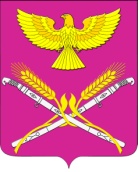 АДМИНИСТРАЦИЯ НОВОПЕТРОВСКОГО СЕЛЬСКОГО ПОСЕЛЕНИЯПАВЛОВСКОГО РАЙОНАПОСТАНОВЛЕНИЕ09 июля 2019 года                                                                                                 №82ст-ца НовопетровскаяОб утверждении порядка определения перечня информации о деятельности органов местного самоуправления Новопетровского сельского поселения Павловского района В соответствии со ст. 14 Федерального закона от 09 февраля 2009 года № 8-ФЗ «Об обеспечении доступа к информации о деятельности государственных органов и органов местного самоуправления», администрация Новопетровского сельского поселения Павловского района постановляет:Утвердить порядок определения Перечня информации о деятельности органов местного самоуправления Новопетровского сельского поселения Павловского района, размещаемой в сети "Интернет" (приложение № 1).Утвердить Перечень информации о деятельности органов местного самоуправления Новопетровского сельского поселения Павловского района, размещаемой в сети Интернет» (Приложение №2).Настоящее постановление разместить на официальном сайте администрации Новопетровского сельского поселения Павловского района – https://www.novopetrovskoesp.ru/ в информационно - телекоммуникационной сети «Интернет».Постановление вступает в силу со дня его подписания.ГлаваНовопетровского сельского поселенияПавловского района                                                          Е.А.БессоновПРИЛОЖЕНИЕ №1к постановлению администрацииНовопетровского сельского поселенияПавловского районаот 09.07.2019 г. № 82Порядок определения перечня информации о деятельности органов местного самоуправления Новопетровского сельского поселения Павловского района, размещаемой в сети «Интернет»1. Порядок определения перечня информации о деятельности органов местного самоуправления Новопетровского сельского поселения Павловского района, размещаемой в сети Интернет (далее - Порядок), разработан в соответствии с Федеральным законом от 09 февраля 2009 года № 8-ФЗ «Об обеспечении доступа к информации о деятельности государственных органов и органов местного самоуправления» (далее - Федеральный закон от 09 февраля 2009 года № 8-ФЗ).2. Перечень информации о деятельности органов местного самоуправления Новопетровского сельского поселения Павловского района, размещаемой в сети Интернет (далее - перечень), утверждается постановлением администрации Новопетровского сельского поселения Павловского района.3. Информация о деятельности органов местного самоуправления Новопетровского сельского поселения Павловского района, предусмотренная Федеральным законом от 09 февраля 2009 года № 8-ФЗ, подлежит включению в перечень и размещению на официальном сайте Новопетровского сельского поселения Павловского района (далее - официальный сайт).4. Информационные материалы, предназначенные для размещения на официальном сайте, должны отражать официальную позицию администрации Новопетровского сельского поселения Павловского района.5. Информационные материалы не должны содержать сведений, не предназначенных для размещения в информационных системах общего пользования.6. Информационные материалы подготавливаются ответственными специалистами администрации Новопетровского сельского поселения Павловского района на бумажном и электронном носителях. 7. Информационные материалы корректируются и подписываются главой администрации Новопетровского сельского поселения Павловского района и передаются после их окончательного согласования специалисту на размещение.8. Ответственность за своевременную актуализацию (обновление, удаление) информационных материалов, размещаемых в тематических разделах (подразделах), возлагается на соответствующих должностных лиц администрации Новопетровского сельского поселения Павловского района.9. Ответственный, по информационному обеспечению администрации Новопетровского сельского поселения Павловского района в течение трех рабочих дней со дня предоставления информации размещает информационные материалы в разделе (подразделе).10. Перечень информации, утверждается правовым актом администрации Новопетровского сельского поселения Павловского района, в котором определяются периодичность размещения информации на официальном сайте, сроки обновления информации, обеспечивающие своевременность реализации и защиты пользователями информацией своих прав и законных интересов, иные требования к размещению указанной информации.11. Контроль за обеспечением доступа к информации о деятельности администрации осуществляет глава Новопетровского сельского поселения Павловского района.12. Глава Новопетровского сельского поселения Павловского района рассматривает обращения пользователей информации по вопросам, связанными с нарушениями их прав на доступ к информации о деятельности администрации Новопетровского сельского поселения Павловского района и применяет меры по указанным обращениям в пределах своей компетенции.13. Контроль за соблюдением сроков предоставления информации о деятельности администрации Новопетровского сельского поселения Павловского района по запросу осуществляет глава администрации Новопетровского сельского поселения Павловского района.ГлаваНовопетровского сельского поселенияПавловского района                                                                Е.А.БессоновПРИЛОЖЕНИЕ №2к постановлению администрацииНовопетровского сельского поселенияПавловского районаот 09.07.2019 г. № 82Перечень информации о деятельности органов местного самоуправления Новопетровского сельского поселения Павловского района, размещаемой в сети «Интернет»№Состав информацииПериодичность размещения, сроки обновленияОтветственные за предоставление информации1234I. Общая информация об администрации Новопетровского сельского поселения Павловского районаI. Общая информация об администрации Новопетровского сельского поселения Павловского районаI. Общая информация об администрации Новопетровского сельского поселения Павловского районаI. Общая информация об администрации Новопетровского сельского поселения Павловского района1Полное и сокращенное наименование Администрации, почтовый адрес, номера телефонов справочной службы (при наличии)Поддерживается в актуальном состоянииСпециалист 1 категории2Сведения о полномочиях Администрации, перечень нормативных правовых актов, определяющих полномочия АдминистрацииВ течение 5 рабочих дней со дня вступления в силу соответствующих нормативных правовых  актовСпециалист 1 категории3Структура Администрации (фамилия, имя, отчество, а также при согласии указанных лиц иные сведения)В течение 5 рабочих дней со дня утверждения либо изменения структурыСпециалист 1 категории4Сведения о руководителе Администрации (фамилия, имя, отчество)В течение 5 рабочих дней со дня назначения.Поддерживается в актуальном состоянииСпециалист 1 категории5Перечни информационных систем, банков данных  реестров, регистров находящихся в ведении администрации, подведомственных организацийПоддерживается в актуальном состоянииСпециалист 1 категорииII. Информация о нормотворческой деятельности Новопетровского сельского поселения Павловского районаII. Информация о нормотворческой деятельности Новопетровского сельского поселения Павловского районаII. Информация о нормотворческой деятельности Новопетровского сельского поселения Павловского районаII. Информация о нормотворческой деятельности Новопетровского сельского поселения Павловского района6.Муниципальные нормативные правовые акты, изданные администрацией Новопетровского сельского поселения Павловского района, включая сведения о внесении в них изменений, признании их утратившими силу, признании их судом недействующими, а также сведения о государственной регистрации муниципальных правовых актов в случаях, установленных законодательством РФВ течение 10 рабочих дней со дня опубликования (регистрации)Специалисты администрации в компетенцию которых входит разработка НПА7.Сведения о судебных постановлениях по делам о признании недействующими нормативных правовых актов Не позднее 5 рабочих дней с момента  вступления в законную силу решения судаСпециалист 1 категории8.Административные регламенты и стандарты муниципальных услугВ течение 5 рабочих дней со дня утвержденияСпециалисты администрации, в компетенцию которых входит разработка НПА9.Тексты проектов нормативных правовых актов, внесенных в Совет Новопетровского сельского поселения Павловского районаВ течение 5 рабочих дней с момента внесенияСпециалисты администрации, в компетенцию которых входит разработка НПА10Информация о размещении заказов на поставки товаров, выполнение работ, оказание услуг для муниципальных нуждВ течение 5 рабочих дней со дня размещения заказаСпециалист 1 категории11Установленные формы обращений, заявлений, принимаемых к рассмотрению в соответствии с действующим законодательствомПоддерживается в актуальном состоянииСпециалист 1 категории12Информация о мероприятиях, проводимых администрацией Новопетровского сельского поселения Павловского района Размещается ежемесячно Поддерживается в актуальном состоянииСпециалист 1 категории13 Перечень подведомственных организаций (при наличии) сведений об их задачах и функциях, а также почтовые адреса, адреса электронной почты (при наличии), номера телефонов Поддерживать в актуальном состоянииСпециалист 1 категорииIII. Иная информация о текущей деятельностиIII. Иная информация о текущей деятельностиIII. Иная информация о текущей деятельностиIII. Иная информация о текущей деятельности14Информация об участии администрации Новопетровского сельского поселения Павловского района в целевых и иных программахРазмещается ежеквартально Поддерживается в актуальном состоянииСпециалист 1 категории15Тексты официальных выступлений Главы Новопетровского сельского поселения Павловского районаВ течение 5 рабочих дней со дня выступленияСпециалист 1 категории16Сведения об использовании администрацией Новопетровского сельского поселения Павловского районаЕжеквартально Специалист 1 категории17Информация о кадровом обеспечении администрации Новопетровского сельского поселения Павловского района, включая порядок поступления на муниципальную службу, сведения о вакантных должностях, квалификационные требования к кандидатам, условия и результаты конкурсов, номера телефонов, по которым можно получить информацию по вопросу замещения вакантных должностейПоддерживается в актуальном состоянииСпециалист 1 категории18Информацию о состоянии защиты населения и территорий от чрезвычайных ситуаций и принятых мерах по обеспечению их безопасности, о прогнозируемых и возникших чрезвычайных ситуациях, о приемах и способах защиты населения от них, а также иную информацию подлежащую доведению  администрацией Новопетровского сельского поселения Павловского района до сведения граждан и организаций в соответствии с федеральными законами, законами субъектов РФ Поддерживается в актуальном состоянииСпециалист 1 категории19Информация о принимаемых мерах по противодействию коррупции в администрации Новопетровского сельского поселения Павловского районаПоддерживать в актуальном состоянииСпециалист 1 категории20Информацию о результатах проверок, проведенных  администрацией Новопетровского сельского поселения Павловского района, подведомственными организациями (при наличии) в пределах их полномочий, а также о результатах проверок, проведенных администрацией подведомственных организациях.Поддерживать в актуальном состоянииСпециалист 1 категорииIV. Статистическая информация о деятельности органов местного самоуправления Новопетровского сельского поселения Павловского районаIV. Статистическая информация о деятельности органов местного самоуправления Новопетровского сельского поселения Павловского районаIV. Статистическая информация о деятельности органов местного самоуправления Новопетровского сельского поселения Павловского районаIV. Статистическая информация о деятельности органов местного самоуправления Новопетровского сельского поселения Павловского района21Статистические данные и показатели, характеризующие состояние и динамику развития экономической, социальной и иных сфер жизнедеятельности, регулирования которых отнесено к полномочиям администрации Новопетровского сельского поселения Павловского районаПоддерживать в актуальном состоянииСпециалист 1 категории22Сведения об использовании подведомственными организациями выделяемых бюджетных средствСпециалист 1 категории23Сведения о предоставленных организациям и индивидуальных предпринимателям льготах, отсрочках, рассрочкахСпециалист 1 категорииV. Информация о работе администрации Новопетровского сельского поселения Павловского района с обращениями граждан (физических лиц), организаций (юридических лиц), общественных объединений, государственных органов и органов местного самоуправленияV. Информация о работе администрации Новопетровского сельского поселения Павловского района с обращениями граждан (физических лиц), организаций (юридических лиц), общественных объединений, государственных органов и органов местного самоуправленияV. Информация о работе администрации Новопетровского сельского поселения Павловского района с обращениями граждан (физических лиц), организаций (юридических лиц), общественных объединений, государственных органов и органов местного самоуправленияV. Информация о работе администрации Новопетровского сельского поселения Павловского района с обращениями граждан (физических лиц), организаций (юридических лиц), общественных объединений, государственных органов и органов местного самоуправления24Порядок и время приема граждан (физических лиц), в том числе представителей организаций (юридических лиц), общественных объединений, государственных органов, органов местного самоуправления, порядок рассмотрения их обращений с указанием актов, регулирующих эту деятельностьПоддерживается в актуальном состоянииСпециалист 1 категории25Фамилия, имя и отчество должностных лиц администрации Новопетровского сельского поселения Павловского района, к полномочиям которых отнесены организация приема граждан, в том числе представителей организаций, общественных объединений, государственных органов и органов местного самоуправления, номер телефона, по которому можно получить справочную информацию В течение 5 рабочих дней со дня назначенияСпециалист 1 категории26Обзоры обращений граждан (физических лиц), в том числе представителей организаций (юридических лиц), общественных объединений, государственных органов и органов местного самоуправления, а также обобщенная информация о результатах рассмотрения этих обращений и принятых мерахЕжеквартальноСпециалист 1 категории27Иная информация о деятельности администрации Новопетровского сельского поселения Павловского района, в соответствии с законодательством РФПоддерживается в актуальном состоянииСпециалисты администрации в компетенцию которых входит определенный раздел